Міністерство освіти і науки УкраїниДепартамент атестації кадрів вищої кваліфікаціїПовідомлення про прийняття дисертації до розглядуПрізвище, ім’я та по батькові здобувача ступеня доктора філософії – Мішегліна Валерія МиколаївнаПосада здобувача і повна назва установи, де він працює – помічник-консульнтант народного депутата, Верховна Рада УкраїниТема дисертації та дата її затвердження – «Юридична символіка: традиції та новації», затверджено вченою радою Національного університету «Одеська юридична академія» (протокол № 2 від 24 жовтня 2017 р.)Код та назва спеціальності – 081 «Право»Шифр та назва галузі знань – 08 «Право»Шифр спеціалізованої ради – ДФ 26.503.017Найменування закладу вищої освіти (наукової установи), підпорядкування, адреса, номер телефону контактної особи – Науково-дослідний інститут публічного права (. Київ, вул. Г. Кірпи, 2А, т. 228-10-31)Науковий керівник – Дрозд Олексій Юрійович, доктор юридичних наук, професор, начальник відділу докторантури та ад’юнктури Національної академії внутрішніх справЗавершення виконання освітньо-наукової програми: 30.07.2020 рокуВисновок наукового керівника підготовлений: 31.07.2020року Фаховий семінар проведений: 10.08.2020 року Висновок про наукову новизну, теоретичне та практичне значення результатів дисертації підготовлений: 31.08.2020  року Документи подані здобувачем до ради: 07.12.2020 рокуІнформація про прийняття дисертації до розгляду та анотація дисертації розміщена на офіційному веб-сайті ЗВО (наукової установи): 08.12.2020 рокуВимоги пунктів 9-18 Порядку проведення експерименту з присудження ступеня докторі філософії дотримано.Захист дисертації планується: (21 грудня 2020 року, Науково-дослідний інститут публічного права (03035, м. Київ, вул. Г. Кірпи 2а, т. 228-10-31)Голова спеціалізованої вченої ради                                                                           М.В. Різак НАУКОВО-ДОСЛІДНИЙ ІНСТИТУТПУБЛІЧНОГО ПРАВАвул. Г. Кірпи 2А, м. Київ, 03035Тел. 044 228-1031E-mail: sipl@.i.uawww.sipl.com.ua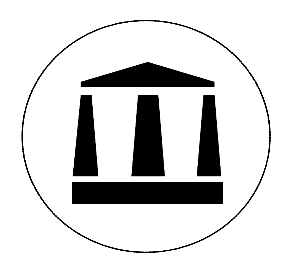 SCIENTIFIC INSTITUTEOF PUBLIC LAW2А Kirpu str., Kyiv, 03035Tel. +38 044 228-1031E-mail: sipl@.i.uawww.sipl.com.ua________________________________________________________________________________________________________________________________________________________________________________________________________________________________________________________________________________________________________________________________________________ № _________________________________ № _________